Srijeda, 9. 3. 2022. 1. sat Hrvatski jezikS. Junaković: Dome slatki dome – pisana provjera2. sat MatematikaZbrajanje i oduzimanje u skupu brojeva do 10 – vježbanje i ponavljanje UVODNI DIOPonovimo!
Dopuni rečenice:
Brojevi koje zbrajamo zovu se ________________ . Rezultat zbrajanja zove se _______________ .             Prvi broj u oduzimanju zovemo ________________ , a drugi ________________ .  
             rezultat oduzimanja zove se _______________ .Danas ćemo uvježbavati zbrajati i oduzimati brojeve u skupu brojeva do 10.GLAVNI DIOOtvori radnu bilježnicu na 61. stranici, riješi 1., 2., 3. i 5. zadatak.Malo se odmori, nađi materijal koji imaš u svome domu i od njega oblikuj 5 brojeva po svome izboru (od 0 do 10).Sada nastavi s radom u radnoj bilježnici na 62. stranici i riješi 6., 7., 8. i 10. zadatak.ZAVRŠNI DIOProvjeri kako znaš zbrajati i oduzimati – radi samostalno! U radnoj bilježnici na str. 61/4. zadatak i na str. 62/9. zadatak. 3. sat  Tjelesna i zdravstvena kultura Uvodni dioTRČANJE UZ GLAZBUKreći se (hodaj, trči, skači) u ritmu glazbe Proljeće:   https://www.e-sfera.hr/dodatni-digitalni-sadrzaji/3a9122f6-30fc-4fb0-a553-4b9f88ea17e4/Glavni dioZa prvu vježbu ti je potrebna meka podloga.Zauzmi ležeći položaj na leđima, bradu i koljena približi koliko možeš i koljena obuhvati objema rukama (u tom su položaju vrat i leđa povijeni). Kratkotrajno se „ljuljaj“ na leđima.Pogledaj video kako trebaš vježbati:  youtube.com/watch?v=fccWwgB2SgYSKAKANJE POPUT MAČKEUpirući se rukama o tabure, klupu ili nešto slično, skači na tabure poslije sunožnog odraza, a zatim opet skoči na tlo. Kasnije pokušaj povezati i dva skoka tako da na tabure skačeš i s lijeve i s desne strane.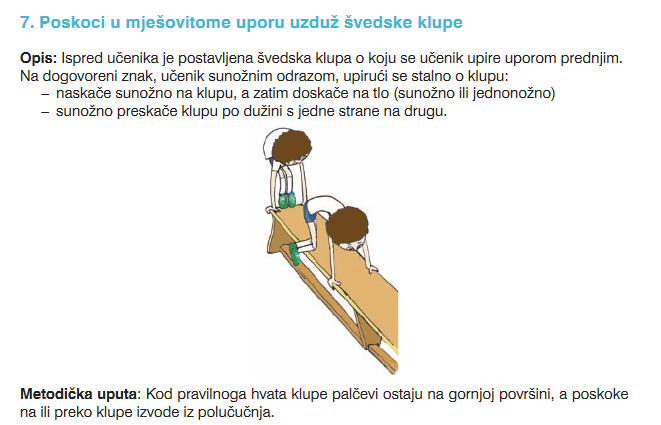 Završni dioKreći se kao na videu:       youtu.be/9ugAQnaOah4